                         


Názov realizovaného projektu:  Modernizácia verejného osvetlenia LED technológiou v obci Ňagov

Prijímateľ:   Obec Ňagov, Ňagov 49

Výška poskytnutého príspevku:  44 209,04 EUR

Začatie projektu:         11/2015
Ukončenie projektu:    12/2015

Cieľom projektu "Modernizácia verejného osvetlenia LED technológiou v obci Ňagov" bola výmena starého verejného osvetlenia, ktorého prevádzkovanie bolo finančne náročné. Vďaka získaným finančným prostriedkom zo štrukturálnych fondov EÚ a štátneho rozpočtu SR bola realizovaná výmena verejného osvetlenia v obci za moderné svietidlá, ktoré sa vyznačujú výrazne nižšou spotrebou elektrickej energie, s čím je spojená i úspora finančných prostriedkov potrebných na prevádzku verejného osvetlenia v obci Ňagov.  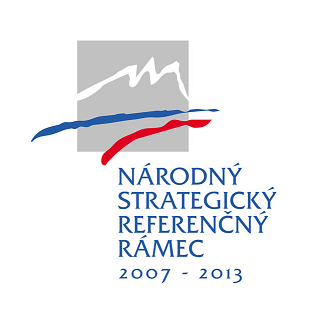 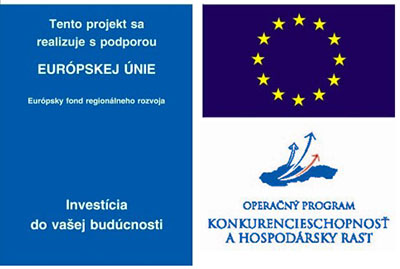 
Ministerstvo hospodárstva Slovenskej republiky
Riadiaci orgán pre Operačný program Konkurencieschopnosť a hospodársky rastwww.economy.gov.sk
www.siea.sk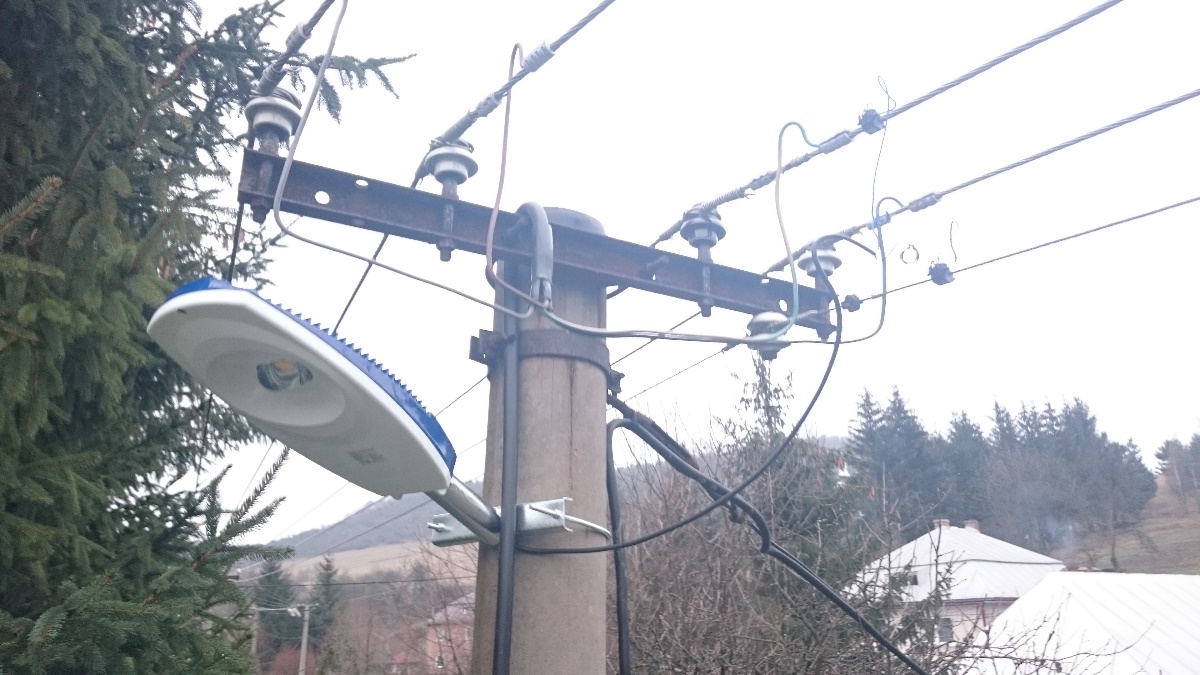 